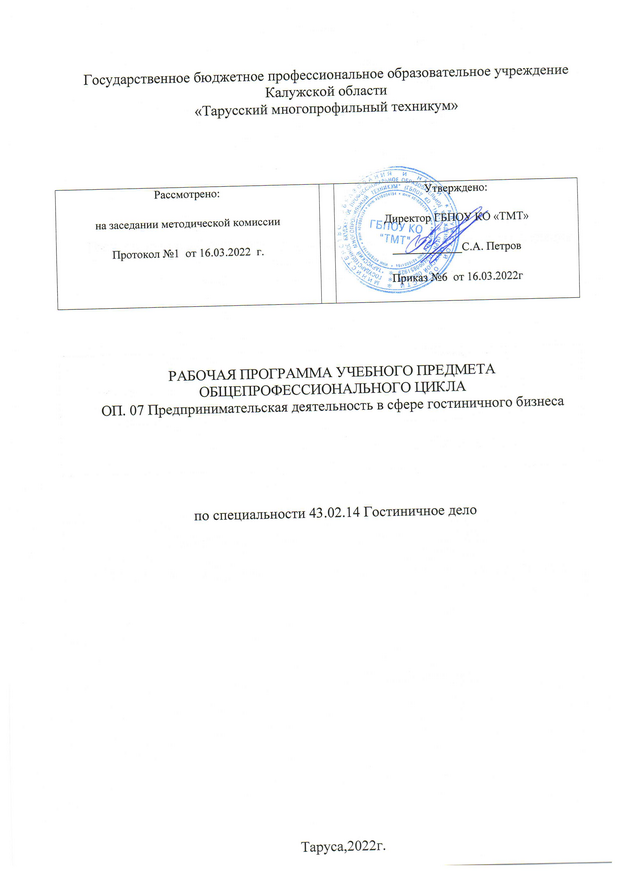 Программа учебной дисциплины ОП. 07 Предпринимательская деятельность в сфере гостиничного бизнеса разработана на основе Федерального государственного образовательного стандарта среднего профессионального образования (далее – ФГОС СПО) по специальности 43.02.14 Гостиничное дело (Приказ Минобрнауки России от 09.12.2016 N 1552 "Об утверждении федерального государственного образовательного стандарта среднего профессионального образования по специальности 43.02.14 Гостиничное дело"(Зарегистрировано в Минюсте России 26.12.2016 N 44974) и примерной образовательной программы среднего общего образования, одобренной решением федерального учебно-методического обьединения по общему образованию ( протокол №2/16-з от 28 июня 2016г. )Содержание программы реализуется в процессе освоения программы подготовки специалистов среднего звена (ППССЗ) по специальности 43.02.14 Гостиничное дело.Организация-разработчик : ГБПОУ КО «Тарусский многопрофильный техникум»Разработчик: Емельянова Л.О.-преподаватель специальных дисциплин.СОДЕРЖАНИЕОБЩАЯ ХАРАКТЕРИСТИКА РАБОЧЕЙПРОГРАММЫ УЧЕБНОЙ ДИСЦИПЛИНЫОбласть применения программыРабочая программа учебной дисциплины ОП. 07 Предпринимательская деятельность в сфере гостиничного бизнеса является частью основной образовательной программы в соответствии с ФГОС СПО по специальности 43.02.14 Гостиничное делоЦель и планируемые результаты освоения дисциплины:СТРУКТУРА И СОДЕРЖАНИЕ УЧЕБНОЙ ДИСЦИПЛИНЫОбъем учебной дисциплины и виды учебной работыТематический план и содержание учебной дисциплины ОП. 07 Предпринимательская деятельность в сфере гостиничного бизнесаУСЛОВИЯ РЕАЛИЗАЦИИ ПРОГРАММЫМатериально-техническое обеспечениеРеализация программы предполагает наличие учебных кабинетов «Экономики и предпринимательства».Оборудование учебного кабинета и рабочих мест кабинета: учебная мебель, дидактические пособия, программное обеспечение, мультимедийные презентации лекционного материала, видеофильмы по отдельным темам.Технические средства обучения: видеопроекционное оборудования для презентаций, средства звуковоспроизведения, экран, компьютеры с доступом к базам данных и Интернет.Перечень рекомендуемых учебных изданий, Интернет-ресурсов, дополнительной литературыИнформационное обеспечение обученияОсновные источники (печатные издания):Гражданский кодекс Российской ФедерацииНалоговый кодекс Российской ФедерацииТрудовой кодекс Российской ФедерацииФедеральный закон от 8 мая 1996 г. N 41-ФЗ "О производственных кооперативах" (с изменениями от 14 мая 2001 г., 21 марта 2002 г., 18 декабря 2006 г.)Федеральный закон от 6 июля 2007 года «О развитии малого и среднего предпринимательства в Российской Федерации» (в ред. Федеральных законов от 18.10.2007 № 230-ФЗ, ОТ 22.07.2008 № 159-ФЗ, ОТ 23.07.2008 № 160-ФЗ, ОТ 02.08.2009№ 217-ФЗ, ОТ 27.12.2009 № 365-ФЗ)Федеральный закон от 8 августа 2001 г. N 129-фз "О государственной регистрации юридических лиц и индивидуальных предпринимателей"(в редакции Федеральных законов РФ от 23 июня 2003 г. N 76-ФЗ, от 8 декабря 2003 г. N 169-ФЗ от 02.11.2004 N 127-ФЗ, от 02.07.2005 N 83-ФЗ, от 05.02.2007 N 13-ФЗ, от 19.07.2007 N 140- ФЗ, от 01.12.2007 N 318-ФЗ; с изм., внесенными Федеральным законом от 27.10.2008 N 175-ФЗ)Крутик А.Б., Решетова М.В. Предпринимательство в сфере сервиса. Учебник. М.: АКАДЕМИЯ, 2011.Кузьмина, Е. Е. Предпринимательская деятельность : учебное пособие для СПО / Е. Е. Кузьмина, Л. П. Кузьмина. — 2-е изд., перераб. и доп. — М. : Издательство Юрайт, 2017. — 508 с. — (Профессиональное образование). — ISBN 978-5-9916-9349-3. https://www.biblio-online.ru/viewer/BCEEE5E0-98EF-4EBF-A114-ADF030C3D856#page/1Чеберко, Е. Ф. Предпринимательская деятельность : учебник и практикум для СПО / Е. Ф. Чеберко. — М. : Издательство Юрайт, 2017. — 219 с. — (Профессиональное образование). — ISBN 978-5-534-05041-7. https://www.biblio- online.ru/viewer/BB07BF60-B058-4FEB-8C8F-00FA1BEF9839#page/1Интернет источники (электронные издания) http://do.rksi.ru/library/courses/osnpred/book.dbk Машерук Е.М. Основыпредпринимательства. Дистанционный курс http://www.petrograd.biz/business_manual/business_13.php Мельников М.М. http://www.mybiz.ru/ Свой бизнес/электронный журнал. http://www.registriruisam.ru/index.html Документы для регистрации иперерегистрации ООО (в соответствии с ФЗ-312) и ИП. Рекомендации по выбору банка и открытию расчетного счета. http://producm.ru/books/business_structure/book7/p10/http://royallib.ru/ О.Бекетова Бизнес-планирование. Конспект лекций Электронный учебник4. КОНТРОЛЬ И ОЦЕНКА РЕЗУЛЬТАТОВ ОСВОЕНИЯ УЧЕБНОЙ ДИСЦИПЛИНЫ КОНТРОЛЬ И ОЦЕНКА РЕЗУЛЬТАТОВ ОСВОЕНИЯ УЧЕБНОЙ ДИСЦИПЛИНЫ1.ОБЩАЯ ХАРАКТЕРИСТИКА ПРИМЕРНОЙ РАБОЧЕЙ ПРОГРАММЫ УЧЕБНОЙ ДИСЦИПЛИНЫСТРУКТУРА И СОДЕРЖАНИЕ УЧЕБНОЙ ДИСЦИПЛИНЫУСЛОВИЯ РЕАЛИЗАЦИИУЧЕБНОЙ ДИСЦИПЛИНЫ4.КОНТРОЛЬ И ОЦЕНКА РЕЗУЛЬТАТОВ ОСВОЕНИЯ УЧЕБНОЙ ДИСЦИПЛИНЫКод ПК, ОКУменияЗнанияОК 01. Выбирать способы решения задач профессиональной деятельности, применительно к различным контекстамРаспознавать задачу и/или проблему в профессиональном и/или социальном контексте;Анализировать задачу и/или проблему и выделять её составные части;Правильно выявлять и эффективно искать информацию, необходимую для решения задачи и/или проблемы;Составить план действия,Определить необходимые ресурсы; Владеть актуальными методами работы в профессиональной и смежных сферах;Реализовать составленный план; Оценивать результат и последствия своих действийАктуальный профессиональный и социальный контекст, в котором приходится работать и жить; Основные источники информации и ресурсы для решения задач и проблем в профессиональноми/или социальном контексте. Алгоритмы разработки бизнес- идей и бизнес-плана.Структура плана для решения задачПорядок оценки инвестиционной привлекательности разработанных бизнес-идейОК 03. Планировать и реализовывать собственное профессиональное и личностное развитие.Определять актуальность нормативно-правовойдокументации в профессиональной деятельностиВыстраивать траектории профессионального и личностного развитияСодержание актуальной нормативно-правовойдокументации Современная научная ипрофессиональная терминология Возможные траектории профессионального развития и самообразованияОК 04. Работать в коллективе и команде, эффективно взаимо-действовать с коллегами, руководством,клиентами.Организовывать работу коллектива и командыВзаимодействовать с коллегами, руководством, клиентами.Психология коллектива Психология личностиОсновы проектной деятельностиОК 05. Осуществлять устную и письменную коммуникацию на государственномязыке с учетом особенностей социального иИзлагать свои мысли на государственном языке Оформлять документыОсобенности социального и культурного контекстаПравила оформления документов.культурного контекс-та.ОК 10. Пользоваться профессиональнойдокументацией на государственном и иностранном языке.Применять на практике правовые и нормативные документы в контексте своих профессиональных обязанностей. Составлятьдоговорную документацию в соответствии со своими профессиональными функциями. Использовать хозяйственно- экономические положения профессиональной документации, регламентирующей деятельность технических работников и специалистов.Хозяйственно-экономические основы нормативного регулирования гостиничного дела.Содержание профессиональной документации, определяющее экономику и бухгалтерский учет гостиничного предприятия .Характеристику документального оформления договорных отношений в гостинице, место и роль в этих отношениях технических работников и специалистов.ОК 11. Планировать предпринимательскую деятельность в про-фессиональной сфере.Выявлять достоинства и недостатки коммерческой идеиПрезентовать идеи открытия собственного дела в профессиональной деятельности Оформлять бизнес-план Рассчитывать размеры выплат попроцентным ставкам кредитованияОсновы предпринимательской деятельностиОсновы финансовой грамотности Правила разработки бизнес- плановПорядок выстраивания презентацииКредитные банковские продуктыПК 1.1. Планировать потребности службы приема и размещения в материальных ресурсах и персоналеПланировать потребности в материальных ресурсах и персонале службы; определять численность и функциональные обязанности сотрудников, в соответствии с особенностями сегментации гостей и установленными нормативамиМетоды планирования труда работников службы приема и размещения; структуру и место службы приема и размещения всистеме управления гостиничным предприятием; принципы взаимодействия службы приема и размещения с другими отделами гостиницы;методика определенияпотребностей службы приема и размещения в материальных ресурсах и персонале;ПК 2.1. Планировать потребности службы питания в материальных ресурсах и персоналеПланировать потребности в материальных ресурсах и персонале службы; определять численность и функциональные обязанности сотрудников, в соответствии с особенностями сегментации гостей и установленными нормативамиМетоды планирования труда работников службы питания; структуру и место службы питания в системе управления гостиничным предприятием;принципы взаимодействия службы питания с другими отделами гостиницы;методика определенияпотребностей службы питания в материальных ресурсах и персонале;ПК 3.1. Планировать потребности службы обслуживания иэксплуатацииПланировать потребности в материальных ресурсах и персонале службы;определять численность иМетоды планирования трудаработников службы обслуживания и эксплуатации номерного фонда; структуру и место службыномерного фонда в материальных ресурсах и персоналефункциональные обязанности сотрудников, в соответствии с особенностями сегментации гостей и установленными нормативамиобслуживания и эксплуатации номерного фонда в системе управления гостиничным предприятием;принципы взаимодействия службы обслуживания и эксплуатации номерного фонда с другими отделами гостиницы;методика определения потребностей службыобслуживания и эксплуатации номерного фонда в материальных ресурсах и персонале;ПК 4.1. Планировать потребности службы бронирования и продаж в материальных ресурсах и персоналеПланировать потребность службы бронирования и продаж в материальных ресурсах и персонале;планировать и прогнозировать продажи;Структура и место службыбронирования и продаж в системе управления гостиничнымпредприятием, взаимосвязь с другими подразделениями гостиницы;рынок гостиничных услуг и современные тенденции развития гостиничного рынка;виды каналов сбыта гостиничного продуктаВид учебной работыОбъем часовОбъем образовательной программы91Суммарная учебная нагрузка во взаимодействии с преподавателем91в том числе:в том числе:теоретическое обучение33лабораторные работыпрактические занятия58контрольная работаПромежуточная аттестация проводится в форме дифференцированного зачетаНаименование разделов и темСодержание учебного материала и формы организации деятельности обучающихсяОбъем часовКоды компетенций, формированию которых способствует элемент программы1234Тема 1. Содержание предпринимательской деятельностиСодержание учебного материала2ОК1Тема 1. Содержание предпринимательской деятельности1. Понятия и сущность предпринимательства. Условия для развития предпринимательской деятельности: экономические, социальные и правовые. Цели и задачи предпринимательства. Принципы, признаки, функции предпринимательства.	Предпринимательская	деятельность	ипредпринимательские отношения.2ОК12. .Типы и виды предпринимательства. Производственное, коммерческое предпринимательство. Финансовое предпринимательство. Консультационное предпринимательство. Предпринимательская деятельность малыхпредприятий23 Юридические основания для открытия предпринимательской деятельности.Сущность предпринимательской среды. Внешняя и внутренняя предпринимательская среда.24.Объекты и субъекты предпринимательской деятельности. Предприниматель, потребитель, наемный работник, государство как субъектыпредпринимательской деятельности. Портрет современного предпринимателя.Основные составляющие современной концепции деловых качествпредпринимателя. Товар как объект предпринимательской деятельности. Свойства товара. Потребительская ценность товара. Понятие уникального торгового предложения уникального торгового предложения. Закономерности создания новых товаров2Тематика практических занятий и лабораторных работ2«Выполнение проектной работы «100 идей, которые потрясли мир. Товары с2коротким жизненным циклом. Товары, которые никогда не уйдут с рынка.Товары, которые исчезнут из обращения в ближайшее будущее222Портрет современного предпринимателя222Тема 2.Предпринимательская идея и ее выборСодержание учебного материала222ОК1, ОК2, ОК3, ОК9, ОК11, **Тема 2.Предпринимательская идея и ее выбор1.Предпринимательская идея и её выбор. Источники формированияпредпринимательских идей. Методы выработки предпринимательских идей.222ОК1, ОК2, ОК3, ОК9, ОК11, **Тема 2.Предпринимательская идея и ее выбор2.Процесс генерации предпринимательской идеи. Общая схемапредпринимательских действий. Основные типы ключевых факторов успеха. Основные стадии жизненного цикла товара: генерирование деловой идеи, экспертная оценка идей, сбор и анализ рыночной информации, , экспертная оценка информации, полученной в процессе осмысления идеи, принятиепредпринимательского решения. разработка товарной модификации, ввод товара222ОК1, ОК2, ОК3, ОК9, ОК11, **Тема 2.Предпринимательская идея и ее выборТематика практических занятий и лабораторных работ8Тема 2.Предпринимательская идея и ее выбор1. Изучение новых конкурентных бизнес-идей новых форматов предприятийиндустрии гостеприимства в России и за рубежом.2+2Тема 2.Предпринимательская идея и ее выбор2 Выработка предпринимательской идеи. Моделирование отличий товара (услуги), лежащего в основе деловой идеи. Конкурентный лист. Товарные характеристики. Позиционирование товара2+2.Тема 3. Создание собственного дела.Содержание учебного материала222221* ОК1, ОК2, ОК3, ОК9, ОК11, **.Тема 3. Создание собственного дела.1.Новые бизнес-модели. Стратегия достижения успеха. Создание собственногодела. Общие условия и принципы. Правила start-up.222221* ОК1, ОК2, ОК3, ОК9, ОК11, **.Тема 3. Создание собственного дела.2.Основные этапы создания предпринимательской единицы. Порядок создания нового предприятия и его государственной регистрации.222221* ОК1, ОК2, ОК3, ОК9, ОК11, **.Тема 3. Создание собственного дела.3.Финансовое обеспечение деятельности предпринимательской единицы. Основные источники финансирования предпринимательской единицы:банковские и коммерческие кредиты, лизинг, франчайзинг. Венчурное финансирование. Бизнес-ангелы.222221* ОК1, ОК2, ОК3, ОК9, ОК11, **.Тема 3. Создание собственного дела.Тематика практических занятий и лабораторных работ16* ОК1, ОК2, ОК3, ОК9, ОК11, **.Тема 3. Создание собственного дела.1.Практическая работа. Расчет размеров выплат по процентным ставкамкредитования, лизинговым операциям, договорам франчайзинга8* ОК1, ОК2, ОК3, ОК9, ОК11, **2. Деловая игра Создание нового предприятия и подготовка пакета документовдля государственной регистрацииСамостоятельная работа обучающихсяТема 4. Технологиябизнес- планированияСодержание учебного материала2222* ОК1, ОК2, ОК3, ОК9, ОК11, * ПК 1.1, ПК 2.1, ПК 3.1, ПК 4, 1***Тема 4. Технологиябизнес- планирования1. Назначение, цели и задачи бизнес-планирования. Функции бизнес-планов. Внутренние и внешние адресаты бизнес-планов. Виды бизнес-планов.Структура бизнес-плана. Краткое содержание разделов бизнес-плана2222* ОК1, ОК2, ОК3, ОК9, ОК11, * ПК 1.1, ПК 2.1, ПК 3.1, ПК 4, 1***Тема 4. Технологиябизнес- планирования2. Методики разработки бизнес-плана.2222* ОК1, ОК2, ОК3, ОК9, ОК11, * ПК 1.1, ПК 2.1, ПК 3.1, ПК 4, 1***Тема 4. Технологиябизнес- планирования3.Разработка концепции бизнес-плана. Основные направления и характеристики планируемой деятельности. Характеристика предприятия, планирующего производство (продажу) продукции (услуг). Определение миссии (философии) предприятия. Цели бизнеса. Функции целей бизнеса. Определение целей разработки бизнес-плана2222* ОК1, ОК2, ОК3, ОК9, ОК11, * ПК 1.1, ПК 2.1, ПК 3.1, ПК 4, 1***Тема 4. Технологиябизнес- планирования4.План маркетинга.2222* ОК1, ОК2, ОК3, ОК9, ОК11, * ПК 1.1, ПК 2.1, ПК 3.1, ПК 4, 1***Тема 4. Технологиябизнес- планирования5.План производства (Эксплуатационная программа гостиничногопредприятия). Потребность в материальных и трудовых ресурсах.. структура (суть проекта; эффективность проекта, сведения о фирме; план действий;назначение, цели и задачи написания.2222* ОК1, ОК2, ОК3, ОК9, ОК11, * ПК 1.1, ПК 2.1, ПК 3.1, ПК 4, 1***Тема 4. Технологиябизнес- планирования6.Финансовый план. Потребность в капитале и источники финансирования; план возврата кредита).2222* ОК1, ОК2, ОК3, ОК9, ОК11, * ПК 1.1, ПК 2.1, ПК 3.1, ПК 4, 1***Тема 4. Технологиябизнес- планирования7.Резюме бизнес-плана. Инвестиционное предложение2222* ОК1, ОК2, ОК3, ОК9, ОК11, * ПК 1.1, ПК 2.1, ПК 3.1, ПК 4, 1***Тема 4. Технологиябизнес- планированияТематика практических занятий и лабораторных работ18* ОК1, ОК2, ОК3, ОК9, ОК11, * ПК 1.1, ПК 2.1, ПК 3.1, ПК 4, 1***Тема 4. Технологиябизнес- планирования1. Разработка концепции гостиничного предприятия. Презентация идеиоткрытия собственного дела в профессиональной деятельности2+22+22+222291 час* ОК1, ОК2, ОК3, ОК9, ОК11, * ПК 1.1, ПК 2.1, ПК 3.1, ПК 4, 1***Тема 4. Технологиябизнес- планирования2. Разработка маркетингового плана2+22+22+222291 час* ОК1, ОК2, ОК3, ОК9, ОК11, * ПК 1.1, ПК 2.1, ПК 3.1, ПК 4, 1***Тема 4. Технологиябизнес- планирования3.Разработка эксплуатационной программы гостиничного предприятия2+22+22+222291 час* ОК1, ОК2, ОК3, ОК9, ОК11, * ПК 1.1, ПК 2.1, ПК 3.1, ПК 4, 1***Тема 4. Технологиябизнес- планирования4.Расчёт потребности проектируемого предприятия в трудовыхи материальныхресурсах.2+22+22+222291 час* ОК1, ОК2, ОК3, ОК9, ОК11, * ПК 1.1, ПК 2.1, ПК 3.1, ПК 4, 1***Тема 4. Технологиябизнес- планирования5. Разработка финансового плана2+22+22+222291 час* ОК1, ОК2, ОК3, ОК9, ОК11, * ПК 1.1, ПК 2.1, ПК 3.1, ПК 4, 1***Тема 4. Технологиябизнес- планирования6.Подготовка инвестиционного предложения Итого2+22+22+222291 час* ОК1, ОК2, ОК3, ОК9, ОК11, * ПК 1.1, ПК 2.1, ПК 3.1, ПК 4, 1***Результаты обученияКритерии оценкиМетоды оценкиПеречень знаний, осваиваемых врамках дисциплиныХарактеристикадемонстрируемых знанийтестированиеСодержаниепредпринимательской деятельностиОтветы на вопросы на знание и пониманиеУстный опросПредпринимательская идея и ее выборСоответствие критериям оценкиВыборпредпринимательской идеи, презентация, обоснованиеСоздание собственного дела.Соответствие критериямоценкиСитуационная задачаЭкономическая безопасностьпредпринимательской единицыОтветы на вопросы назнание и пониманиеУстный опросТехнология бизнес-планированияСоответствие критериямоценкиСитуационная задача